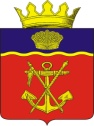 АДМИНИСТРАЦИЯКАЛАЧЕВСКОГО МУНИЦИПАЛЬНОГО  РАЙОНАВОЛГОГРАДСКОЙ ОБЛАСТИП О С Т А Н О В Л Е Н И Еот  «28»08.2012 г. № 1684О приостановке деятельности муниципального казенного образовательного учреждения «Колпачевская начальная общеобразовательная школа» Калачевского муниципального района Волгоградской области                 В связи с отсутствием детей в муниципальном казенном образовательного учреждения «Колпачевская начальная общеобразовательная школа» Калачевского муниципального района Волгоградской областип о с т а н о в л я ю:1. Приостановить с 01.09.2012 г. деятельность муниципального казенного образовательного учреждения «Колпачевская начальная общеобразовательная школа» Калачевского муниципального района Волгоградской области.2. Руководителю муниципального казенного образовательного учреждения «Колпачевская начальная общеобразовательная школа» Калачевского муниципального района Волгоградской области (Шурыгин С.И.) провести организационно-штатные мероприятия в соответствии с Трудовым законодательством Российской Федерации, связанные с приостановкой деятельности филиалов.3. Настоящее постановление подлежит официальному опубликованию. 4. Контроль исполнения настоящего постановления возложить на заместителя Главы администрации Калачевского муниципального района Р.М. Дадаева.Глава администрации Калачевского                                              муниципального района                                                       Т.И. Нургалеев